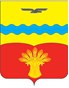 АДМИНИСТРАЦИЯ МУНИЦИПАЛЬНОГО ОБРАЗОВАНИЯ ПОДОЛЬСКИЙ СЕЛЬСОВЕТ  КРАСНОГВАРДЕЙСКОГО РАЙОНА ОРЕНБУРГСКОЙ ОБЛАСТИПОСТАНОВЛЕНИЕ07.04.2022                                                                                                      № 69-пс. ПодольскО мерах по обеспечению пожарной безопасности на территории Подольского сельсовета  в весенне-летний  период 2022 года	В соответствии со статьей 30 Федерального закона от 21 декабря 1994 № 69-ФЗ «О пожарной безопасности», Федеральным законом от 22.07.2008 № 123-ФЗ «Технический регламент о требованиях пожарной безопасности», Уставом муниципального образования Подольский сельсовет Красногвардейского района  Оренбургской области, в целях повышения уровня противопожарной защиты объектов, расположенных на территории Подольского сельсовета, предотвращения гибели и травмирования людей на пожарах, а также обеспечения необходимых мер по организации пожаротушения в весенне-летний период 2022 года:          1. Утвердить план мероприятий  по обеспечению пожарной безопасности на территории Подольского сельсовета  в весенне-летний   период 2022 года согласно приложению № 1.	2. Установить, что настоящее постановление вступает в силу со дня его подписания.3. Контроль за исполнением настоящего постановления оставляю за собой. Разослано: в дело, Гейдебрехт А.С., администрации района, руководителям организаций и предприятий на территории Подольского сельсовета, прокурору района. Приложение к постановлению администрации Подольского сельсовета от 07.04.2022 № 69-пПлан  мероприятий  по обеспечению пожарной безопасности на территории Подольского сельсовета  в весенне-летний   период 2022 годаГлава Подольского сельсовета              Ю.Л. Гаврилов№ п/пНаименование мероприятияОтветственный за исполнениеСрок исполнения1Разработка и утверждение правовых актов муниципального образования Подольский сельсовет по подготовке к проведению мероприятий по обеспечению пожарной безопасности в весенне-летний периодЗаместитель главы сельсовета Гейдебрехт А.С. до 31.05.20222Обеспечение населенных пунктов Подольского сельсовета противопожарным запасом воды, источниками противопожарного водоснабжения, средствами звукового  оповещения о пожаре, пожарной и приспособленной для целей  пожаротушения техникойГлава сельсовета Гаврилов Ю.Л.в течении пожароопасного периода3Обеспечение территории общего пользования первичными средствами пожаротушенияЗаместитель главы сельсовета Гейдебрехт А.С.,руководители учреждений и предприятий в течении пожароопасного периода4Организация уборки мусора и сухостоя на территории населенных пунктов Подольского сельсовета Заместитель главы сельсовета Гейдебрехт А.С.,руководители учреждений и предприятий, население сельсовета в течении пожароопасного периода5Контроль за деятельностью рабочих групп по профилактике пожаров в жилом секторе на территории Подольского сельсоветаЗаместитель главы сельсовета Гейдебрехт А.С.в течении пожароопасного периода6Проведение сходов граждан с информированием населения о мерах  пожарной безопасностиЗаместитель главы сельсовета Гейдебрехт А.С.до 31.05.20227Заключение договоров с сельхоз товаропроизводителям о безвозмездном оказании услуг на весенне-летний пожароопасный период с предоставлением техники,  оборудования для предотвращения распространения пожаров Заместитель главы сельсовета Гейдебрехт А.С.До 15.05.2022 8Проведение проверок за состоянием источников наружного противопожарного водоснабженияГлава сельсовета Гаврилов Ю.Л.,  ПЧ-60 Мухамедьяров С.Б.До 20.05.20229Выполнение противопожарных мероприятий по подготовке объектов культуры и спорта к работе в весенне-летний периодЗаместитель главы сельсовета Гейдебрехт А.С., руководители МБУКиД «Виктория», МБУКиС «Вымпел»до 31.05.202210Выполнение мероприятий по обустройству противопожарных минерализованных полос вокруг населенных пунктов Подольского сельсоветаГлава сельсовета Гаврилов Ю.Л.до 10.05.202211Обустройство мониторинга  готовности сил и средств  Подольского сельсовета к ликвидации возможных чрезвычайных ситуаций связанных с пожарами Глава сельсовета Гаврилов Ю.Л.в течении пожароопасного периода12Организация скашивания травы на обочинах улиц и переулках, территории прилегающих к домовладениям и земельным участкам в населенных пунктах Подольского сельсоветаЗаместитель главы сельсовета Гейдебрехт А.С.в течении пожароопасного периода13Рекомендовать руководителям организаций, расположенных на территории сельсовета, установить на территории и (или) в зданиях организаций стенды, щиты с информацией о мерах пожарной безопасностиГлава сельсовета Гаврилов Ю.Л.до 31.05.2022